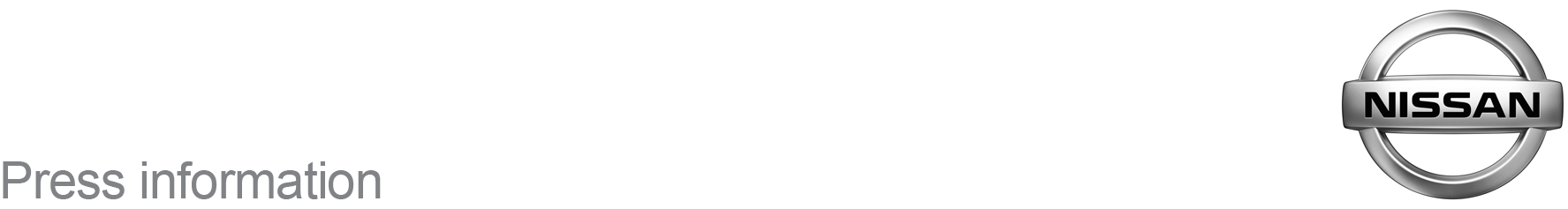 April 2018For Immediate ReleasePopular 3, 2, 1, Go Offer Gets An Upgrade At  [TOWN/CITY] Nissan RetailerNissan’s popular 3, 2, 1, Go offer has been boosted at a [TOWN/CITY] dealership with fresh offers across the range.The offer, available at [DEALERSHIP NAME] on [ADDRESS LINE 1], gives customers the chance to drive away a new Nissan Qashqai, Juke, Pulsar and the all-new Micra with three years 0% APR representative finance, three years’ warranty and roadside assistance and two years’ servicing all included.It means customers could drive away the new Micra for as little as £149 a month, the fun and family-friendly Juke and Pulsar for £179 a month and the iconic Qashqai for as little as £199 a month.[NAME], [JOB TITLE], said: “Whether it’s the British-built King of the Crossover, the Qashqai, to the fun and fearless Micra, the 3, 2, 1 Go offer has something for all lifestyles and budgets. And with so much included in the deal, with three years’ warranty and roadside assistance and two years’ servicing, there’s incredible peace of mind too.“We look forward to welcoming customers to our showroom where we can find them their perfect Nissan and all set for summer.”To find out more about the deal and how little your dream Nissan could cost, visit [DEALERSHIP NAME], on [ADDRESS LINE 1, TOWN], or call the showroom on [TEL].-ends-For more information contact the Nissan Dealer PR team on 07585 779623